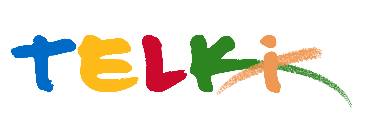 Telki Község Önkormányzata2089 Telki, Petőfi u.1.Telefon: (06) 26 920 801E-mail: hivatal@telki.huwww.telki.huELŐTERJESZTÉS A Képviselő-testület 2022. május 30.-i rendkivüli ülésére Egyes önkormányzati rendeletek deregulációs célú hatályon kívül helyezésérőlA napirendet tárgyaló ülés dátuma: 			2022.05.30. A napirendet tárgyaló ülés: 				Képviselő-testület Előterjesztő: 						Deltai Károly polgármesterAz előterjesztést készítette: 				dr. Lack Mónika jegyző		 A napirendet tárgyaló ülés típusa: 			nyílt / zárt A napirendet tárgyaló ülés típusa:			rendes / rendkívüliA határozat elfogadásához szükséges többség típusát: egyszerű / minősített A szavazás módja: 					nyílt / titkos 1.Előzmények, különösen az adott tárgykörben hozott korábbi testületi döntések és azok végrehajtásának állása: -2. Jogszabályi hivatkozások: -3.Költségkihatások és egyéb szükséges feltételeket, illetve megteremtésük javasolt forrásai: -4. Tényállás bemutatása: A jogalkotásról szóló 2010. évi CXXX. törvény (a továbbiakban: Jat.) az alábbiakról rendelkezik: 22. § (1) A jogalkalmazás és az utólagos hatásvizsgálat tapasztalatait is figyelembe véve a Kormány tagja gondoskodik arról, hogy a tárgykört érintő új jogi szabályozás vagy módosítás megalkotása során, ennek hiányában e célból kiadott jogszabály keretében az elavult, szükségtelenné vált, a jogrendszer egységébe nem illeszkedő, a szabályozási cél sérelme nélkül egyszerűsíthető, a jogszabály címzettjei számára gyorsabb, kevésbé költséges eljárásokat eredményező szabályozással felváltható, a normatív tartalom nélküli, tartalmilag kiüresedett vagy egyébként alkalmazhatatlan, vagy az indokolatlanul párhuzamos vagy többszintű szabályozást megvalósító, a feladatkörébe tartozó jogszabályi rendelkezések hatályon kívül helyezésére, illetve megfelelő módosítására kerüljön sor. (2) Az (1) bekezdés szerinti felülvizsgálat lefolytatásáról az általa alkotott rendelet esetén a Magyar Nemzeti Bank elnöke, az önálló szabályozó szerv vezetője, az önkormányzati rendelet esetén a jegyző gondoskodik. A deregulációs követelmények és igények szűkségessé teszik egyes, korábban megalkotott önkormányzati rendeletek hatályon kívül helyezését. A dereguláció a hatékony jogi szabályozás egyik alapvető kritériuma. Rendeltetése, hogy mindenki számára egyszerűbbé tegye a jogszabályok közötti tájékozódást. Az elavult jogszabályok hatályon kívül helyezése a jogbiztonság szempontjából fontos. Felülvizsgálva a hatályos önkormányzati rendeleteinket javasoljuk hatályon kívül helyezni a 2014-2017 év közötti időszak zárszámadási és költségvetési rendeleteit.Telki, 2022. május 12.											Deltai Károly											polgármesterTelki Község Önkormányzata Képviselő-testületének .../.... (...) önkormányzati rendeleteegyes önkormányzati rendeletek deregulációs célú hatályon kívül helyezésérőlTelki Község Önkormányzatának Képviselő-testülete Alaptörvény 32.cikk (2) bekezdésben meghatározott eredeti jogalkotói hatáskörében, az Alaptörvény 32. cikk (1) bekezdés a) pontjában meghatározott feladatkörében eljárva a következőket rendeli el:1. §Hatályát veszti a Telki Község Képviselő-testülete 4/2014. (II. 14.) Ör. számú rendelete Telki Község Képviselő-testülete és intézményei 2014. költségvetéséről szóló Telki Község Képviselő-testülete.2. §Hatályát veszti a Telki Község Képviselő-testülete és Intézményei 2013. évi költségvetésének végrehajtásáról szóló 8/2014 (V.5.) önkormányzati rendelet.3. §Hatályát veszti a Telki Község Képviselő-testülete 6/2015. (II. 26.) Ör. számú rendelete Önkormányzat 2015. költségvetéséről szóló 6/2015 (II.26.) önkormányzati rendelet.4. §Hatályát veszti a Telki Község Képviselő-testülete 10/2015. (V.29.) Ör. számú rendelete Telki Község Képviselő-testülete és Intézményei 2014. évi költségvetés végrehajtásáról szóló 10/2015 (V.29.) önkormányzati rendelet.5. §Hatályát veszti a Telki Község Önkormányzat Képviselő-testülete 1/2016. (II. 25.) önkormányzati rendelete rendelete Telki Község Önkormányzat 2016. költségvetéséről szóló 1/2016 (II.25.) önkormányzati rendelet.6. §Hatályát veszti a Telki Község Önkormányzat Képviselő-testülete 7/ 2016.(V.31. ) önkormányzati rendelete az önkormányzat 2015. évi költségvetésének végrehajtásáról szóló 7/2016 (V.31.) önkormányzati rendelet.7. §Hatályát veszti a Telki Község Önkormányzat Képviselő-testülete 6/2017. (II. 17.) önkormányzati rendelete Telki Község Önkormányzat 2017. költségvetéséről szóló 6/2017 (II.17.) önkormányzati rendelet.8. §Hatályát veszti az önkormányzat 2016. évi költségvetésének végrehajtásáról szóló 11/2017 (VI.2.) önkormányzati rendelet.9. §Hatályát veszti Az önkormányzat 2017. évi költségvetésének végrehajtásáról szóló 12/2018 (V.30.) önkormányzati rendelet.10. §Ez a rendelet a kihirdetését követő harmadik napon lép hatályba, és a kihirdetését követő ötödik napon hatályát veszti.			Deltai Károly					dr.Lack Mónika			polgármester					      jegyzőVégső előterjesztői indokolásA deregulációs követelmények és igények szűkségessé teszik egyes, korábban megalkotott önkormányzati rendeletek hatályon kívül helyezését. A dereguláció a hatékony jogi szabályozás egyik alapvető kritériuma. Rendeltetése, hogy mindenki számára egyszerűbbé tegye a jogszabályok közötti tájékozódást. Az elavult jogszabályok hatályon kívül helyezése a jogbiztonság szempontjából fontos. HatástanulmányA Jat. 17. § (1) bekezdése szerint: A jogszabály előkészítője - a jogszabály feltételezett hatásaihoz igazodó részletességű - előzetes hatásvizsgálat elvégzésével felméri a szabályozás várható következményeit. Az előzetes hatásvizsgálat eredményéről a Kormány által előterjesztendő törvényjavaslat, illetve kormányrendelet esetén a Kormányt, önkormányzati rendelet esetén a helyi önkormányzat képviselő-testületét tájékoztatni kell. A Kormány tagja rendeletében meghatározott esetben a közjogi szervezetszabályozó eszköz előkészítője előzetes hatásvizsgálatot végez. Társadalmi, gazdasági, költségvetési hatása: A deregulációs tárgyú rendeletek társadalmi hatása abban mutatható ki, hogy alkalmazásával a hatályos jog marad érvényben, mely megkönnyíti az alkalmazhatóságot, így annak szerepe a jogbiztonság szempontjából jelentős. Gazdasági, költségvetési hatása nem releváns. Környezeti és egészségi következményei: Nem releváns. Adminisztratív terheket befolyásoló hatása: A rendeletben foglaltak végrehajtásának kimutatható adminisztratív terheket befolyásoló hatása a nyilvántartásokon történő átvezetések miatt lesz. A jogszabály megalkotásának szükségessége, a jogalkotás elmaradásának várható következményei: A jogszabály megalkotásának szükségessége a jogalkotásról szóló 2010. évi CXXX. törvény 22. § (2) bekezdése értelmében szükséges. Elmaradásának várható következménye abban mutatható ki, hogy olyan jogszabályok is hatályukban maradnak, melyeknek alkalmazására már nincs szükség, ezáltal jogbizonytalanságot okoz. A jogszabály alkalmazásához szükséges személyi, szervezeti, tárgyi és pénzügyi feltételek:  A rendelet módosítása esetében nem releváns. 